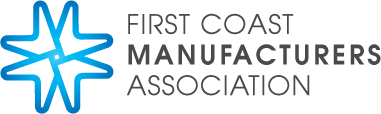 Continuous Improvement & The Lean JourneyRegister Now A New Program Offering Beginning October 27, 2020Register Now A New Program Offering Beginning October 27, 2020Announcing a New FCMA Training Program    Continuous Improvement—The New NormalToday, more than ever, companies are facing extreme circumstances and challenges that are requiring significant, and sometimes radical, changes in how you do business.  Problem solving is critical to every position in businesses, and today’s unprecedented problems require workers with exceptional problem-solving skills.  The “new normal” is no longer normal, and successful companies will be the ones who can quickly engage their employees to effectively solve problems and implement new process improvements to achieve impactful results to its’ operations.FCMA is excited to announce a new training program, developed in collaboration with the Jacksonville Lean Consortium (“LeanJax”).  The program is designed to provide tools, methodologies, and systems for changing and improving the way your employees do work.  The target audience for this training is broad, from upper level leadership and decision makers down to subject matter experts and individuals who are responsible for introducing change and implementing process improvements in your operation. The program will focus on basic continuous improvement and lean manufacturing principles, tools and methodologies using six interactive modules.  These modules will build upon one another and follow the “learn-by-doing-methodology.” After completing each module, participants will have a job-specific homework assignment using the tools, methods, and systems presented during each class.  The instructors will conduct a one-on-one review of the homework assignment progress with participants after each module.Program Benefits for OrganizationsBegin development of your own internal champions for the continuous improvement and lean transformation processCreating a disciplined continuous improvement approach Increase customer value and eliminate wasteImprove product quality, speed and costGenerate gains in productivity and profitabilityLink internal processes to customers’ workflow and demandProgram Benefits for ParticipantsReceive certification as a Lean PractitionerGain the requisite lean knowledge and skills to drive tangible improvements in your organizationLearn how to effectively identify, eliminate, and prevent 8 wastesApply key lean strategies, tools, methods, and systems to your operationBegin development of lean event leaders and organizational change agentsBecause of ongoing COVID-19 concerns, this program will be conducted virtually using Zoom Meeting.   All classes will run from 8:00 AM – Noon.  Tuition cost is $1,950 per student for FCMA members and $2,600 for non-members.   Each training module will include 4 hours of interactive content, course materials, lean standard work templates, recording of class presentation, one-on-one coaching/feedback, and participants will receive a Lean Practitioner certification from LeanJax.   FCMA will coordinate all class registrations and member invoicing.The program schedule is as follows:Introduction to Lean Manufacturing—October 278 Wastes and Bright Ideas Suggestion System—November 126S Workplace Organization—December 3Visual Management Systems and Error Proofing—December 17A3 Problem Solving—January 6Value Stream Mapping—January 20We are now taking on-line registrations using the link provided below.   Class size will be limited to 20 participants.Go to http://fcma.memberclicks.net/continuous-improvement to register on-line, or for more information or please contact Mike Templeton at mike@templetonms.com or Amanda Starling at amanda@fcmaweb.comAnnouncing a New FCMA Training Program    Continuous Improvement—The New NormalToday, more than ever, companies are facing extreme circumstances and challenges that are requiring significant, and sometimes radical, changes in how you do business.  Problem solving is critical to every position in businesses, and today’s unprecedented problems require workers with exceptional problem-solving skills.  The “new normal” is no longer normal, and successful companies will be the ones who can quickly engage their employees to effectively solve problems and implement new process improvements to achieve impactful results to its’ operations.FCMA is excited to announce a new training program, developed in collaboration with the Jacksonville Lean Consortium (“LeanJax”).  The program is designed to provide tools, methodologies, and systems for changing and improving the way your employees do work.  The target audience for this training is broad, from upper level leadership and decision makers down to subject matter experts and individuals who are responsible for introducing change and implementing process improvements in your operation. The program will focus on basic continuous improvement and lean manufacturing principles, tools and methodologies using six interactive modules.  These modules will build upon one another and follow the “learn-by-doing-methodology.” After completing each module, participants will have a job-specific homework assignment using the tools, methods, and systems presented during each class.  The instructors will conduct a one-on-one review of the homework assignment progress with participants after each module.Program Benefits for OrganizationsBegin development of your own internal champions for the continuous improvement and lean transformation processCreating a disciplined continuous improvement approach Increase customer value and eliminate wasteImprove product quality, speed and costGenerate gains in productivity and profitabilityLink internal processes to customers’ workflow and demandProgram Benefits for ParticipantsReceive certification as a Lean PractitionerGain the requisite lean knowledge and skills to drive tangible improvements in your organizationLearn how to effectively identify, eliminate, and prevent 8 wastesApply key lean strategies, tools, methods, and systems to your operationBegin development of lean event leaders and organizational change agentsBecause of ongoing COVID-19 concerns, this program will be conducted virtually using Zoom Meeting.   All classes will run from 8:00 AM – Noon.  Tuition cost is $1,950 per student for FCMA members and $2,600 for non-members.   Each training module will include 4 hours of interactive content, course materials, lean standard work templates, recording of class presentation, one-on-one coaching/feedback, and participants will receive a Lean Practitioner certification from LeanJax.   FCMA will coordinate all class registrations and member invoicing.The program schedule is as follows:Introduction to Lean Manufacturing—October 278 Wastes and Bright Ideas Suggestion System—November 126S Workplace Organization—December 3Visual Management Systems and Error Proofing—December 17A3 Problem Solving—January 6Value Stream Mapping—January 20We are now taking on-line registrations using the link provided below.   Class size will be limited to 20 participants.Go to http://fcma.memberclicks.net/continuous-improvement to register on-line, or for more information or please contact Mike Templeton at mike@templetonms.com or Amanda Starling at amanda@fcmaweb.comFirst Coast Manufacturers Association| 1615 Huffingham Rd, Ste 2, Jacksonville, FL 32216 | (904) 296-9664First Coast Manufacturers Association| 1615 Huffingham Rd, Ste 2, Jacksonville, FL 32216 | (904) 296-9664